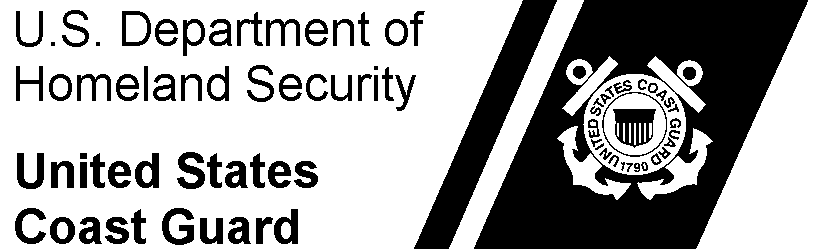 Thru:Member’s SELRES Unit(1)  Member’s ADOS UnitMember’s ADOS Unit(2)(2) Member’s SELRES UnitQUEST TO RETAIN CURRENT SELRES POSITION WHILE SERVING ON BACK-TO-BACK SHORT-TERM ADOS ORDERSQUEST TO RETAIN CURRENT SELRES POSITION WHILE SERVING ON BACK-TO-BACK SHORT-TERM ADOS ORDERSQUEST TO RETAIN CURRENT SELRES POSITION WHILE SERVING ON BACK-TO-BACK SHORT-TERM ADOS ORDERSQUEST TO RETAIN CURRENT SELRES POSITION WHILE SERVING ON BACK-TO-BACK SHORT-TERM ADOS ORDERS